Голові Науково-методичної ради,проректору з науково-педагогічної роботиКолоту А.М.ЗАЯВАПрошу розглянути на засіданні Науково-методичної ради рукопис _________________________________________________________________________ (вид навчального видання та його назва)__________________________________________________________________щодо його рекомендації до друку.Обсяг роботи: _________ друк.арк.Інформація про автора (авторів):Вказана робота підготовлена відповідно до: (вказати іншу підставу)Рукопис має наступні супровідні документи:Автор (співавтор)	______________________ 	(___________________)         підпис				Прізвище та ініціалиПрізвище таініціалиПосадаВчене званняНазва кафедри12345«Тематичного плану видання навчально-методичної літератури на 201_ рік»дозволу проректора (ректора)______________________________________________________________1Витяг з протоколу засідання кафедри2Висновок редакційної колегії факультету щодо рекомендації рукопису до друку із вказівкою на його відповідність робочій навчальній програмі з науки (дисципліни) та всім необхідним вимогам3Дві зовнішні рецензії на роботу4Одну внутрішню рецензію на роботу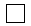 